MOJA ŠKOLAŠkola je mjesto za učenje novih stvari i upoznavanje novih prijatelja.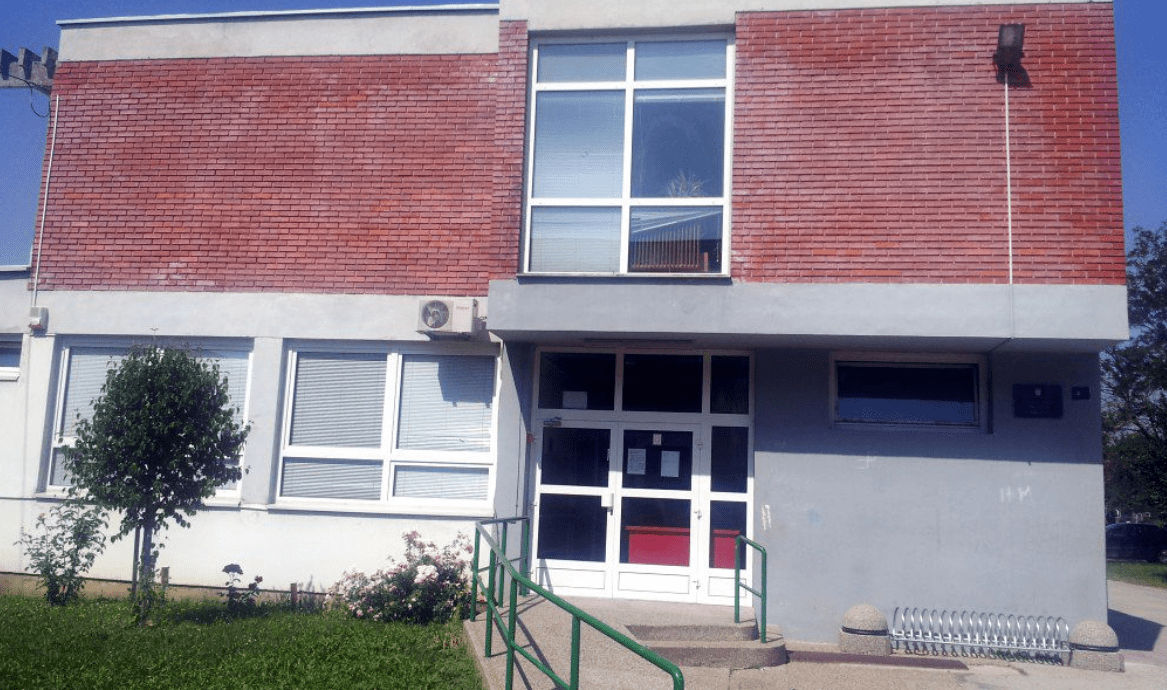 CENTAR ZA ODGOJ I OBRAZOVANJE ČAKOVECADRESA:IVANA PLEMENITOG ZAJCA 26Tvoja učiteljica i drugi učitelji u školi uvijek će se truditi  pomoći ti da se u školi osjećaš što bolje, sigurnije i sretnije. Tvojim učiteljima je jako stalo do tebe!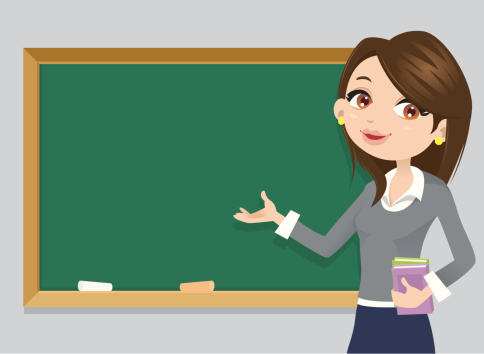 MOJI UČITELJI U ŠKOLI ZOVU SE:RAZREDNICA:ĐURĐICAVJERONAUK:UČITELJ JOSIPGLAZBENI:UČITELJICA MIRALIKOVNI: UČITELJ BOJANPSP: UČITELJICAPETRAU SKUPINI NAM POMAŽU I:ASISTENT:MILIVOJ NJEGOVATELJICA: IRENAPITANJA.-Kako se zove tvoja škola?-Koja je adresa tvoje škole?-Kako se zove tvoja razrednica?-Koji učitelji te još u školi uče?- Kako se zove učitelj iz Vjeronauka?-(isto za svakog učitelja, asistenta i njegovateljicu)Potičite dijete da na pitanja odgovara jednostavnim rečenicama, a ne jednom riječi.   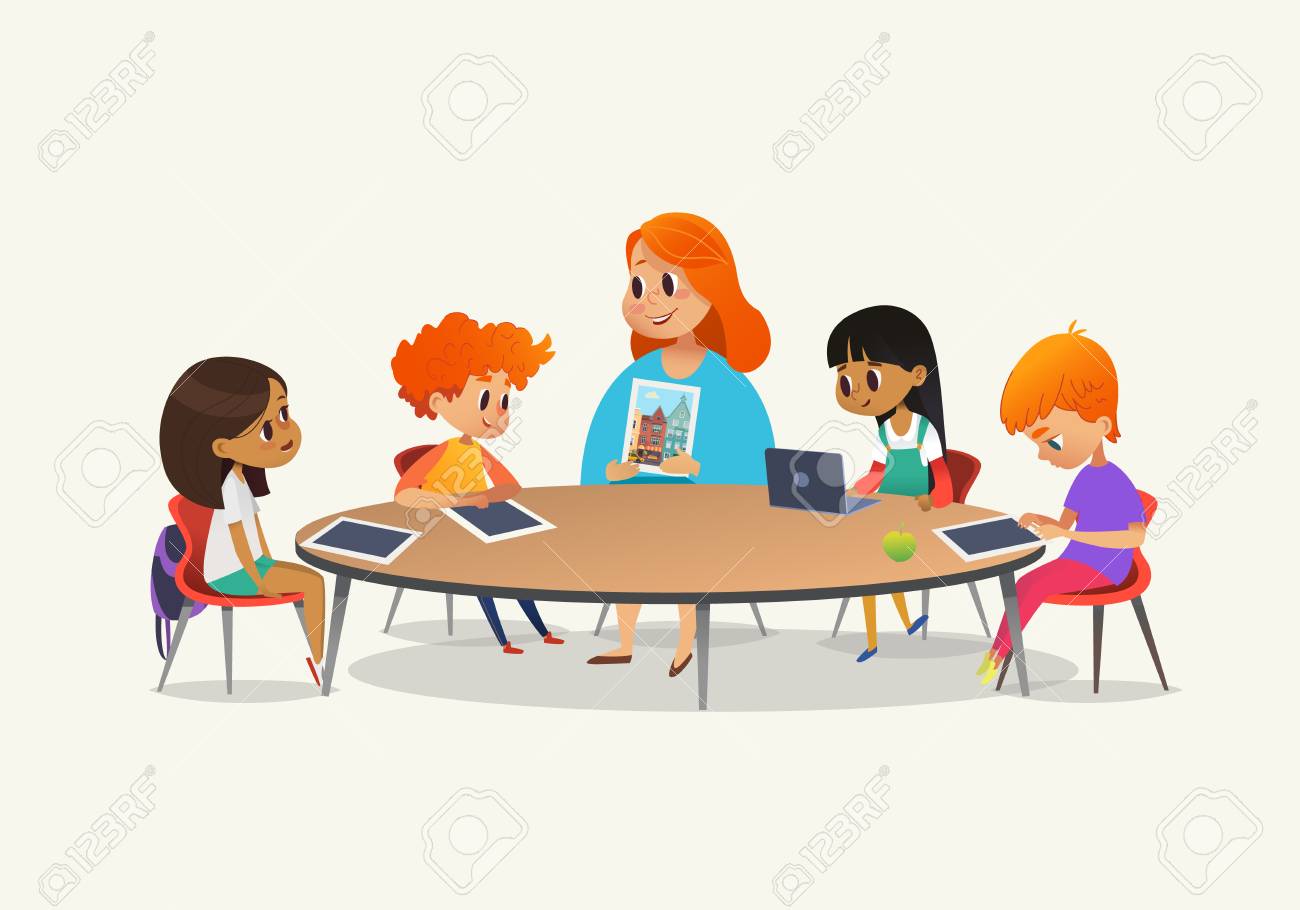 Tijekom sata, jako je važno slušati što učitelji govore. Važno je pratiti njihove upute i slušati ih. Nemoj se s njima svađati. Ako te nešto muči, uvijek im se možeš obratiti.UPUTA: Dijete neka gleda sliku i pokuša opisati jednostavnom rečenicom što vidi na slici. (učenici slušaju što učiteljica govori)Učitelji će planirati zanimljive stvari koje ćemo raditi u školi. Ponekad ćemo sjediti, učiti, čitati priče, a drugi put nas čekaju zabavne aktivnosti.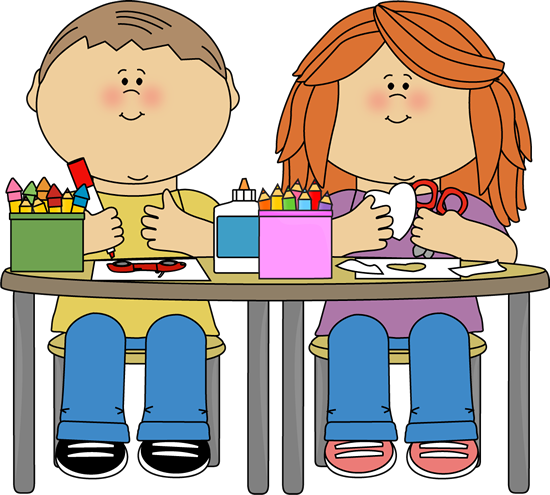 UPUTA: Dijete neka gleda sliku i pokuša opisati jednostavnom rečenicom što vidi na slici. (učenici rade zadatke koje su isplanirali s učiteljima)Ponekad ćemo izaći van i igrati se.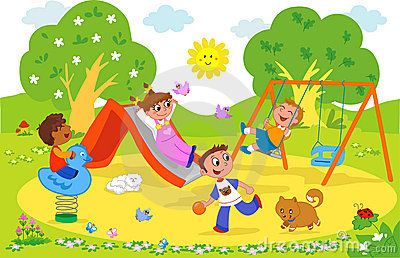 UPUTA: Dijete neka gleda sliku i pokuša opisati jednostavnom rečenicom što vidi na slici. (učenici se igraju na igralištu)